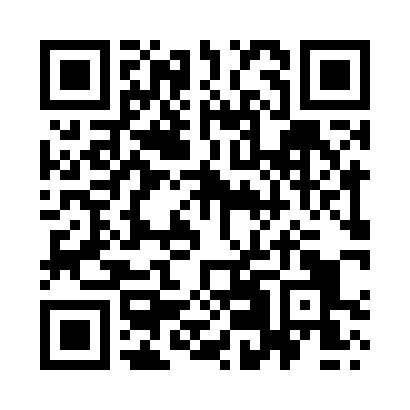 Prayer times for Antrim Castle, UKWed 1 May 2024 - Fri 31 May 2024High Latitude Method: Angle Based RulePrayer Calculation Method: Islamic Society of North AmericaAsar Calculation Method: HanafiPrayer times provided by https://www.salahtimes.comDateDayFajrSunriseDhuhrAsrMaghribIsha1Wed3:345:451:226:339:0011:112Thu3:335:431:226:349:0211:123Fri3:315:411:226:359:0411:134Sat3:305:391:226:369:0611:145Sun3:295:371:226:379:0811:156Mon3:285:351:226:399:0911:167Tue3:275:331:216:409:1111:178Wed3:265:311:216:419:1311:189Thu3:255:291:216:429:1511:1810Fri3:245:271:216:439:1711:1911Sat3:235:251:216:449:1911:2012Sun3:225:231:216:459:2011:2113Mon3:225:211:216:469:2211:2214Tue3:215:201:216:479:2411:2315Wed3:205:181:216:489:2611:2416Thu3:195:161:216:499:2711:2517Fri3:185:141:216:509:2911:2518Sat3:175:131:216:519:3111:2619Sun3:175:111:216:529:3211:2720Mon3:165:101:226:539:3411:2821Tue3:155:081:226:549:3611:2922Wed3:145:071:226:559:3711:3023Thu3:145:051:226:569:3911:3024Fri3:135:041:226:579:4011:3125Sat3:125:031:226:579:4211:3226Sun3:125:011:226:589:4311:3327Mon3:115:001:226:599:4511:3428Tue3:114:591:227:009:4611:3429Wed3:104:581:227:019:4811:3530Thu3:104:571:237:019:4911:3631Fri3:094:561:237:029:5011:37